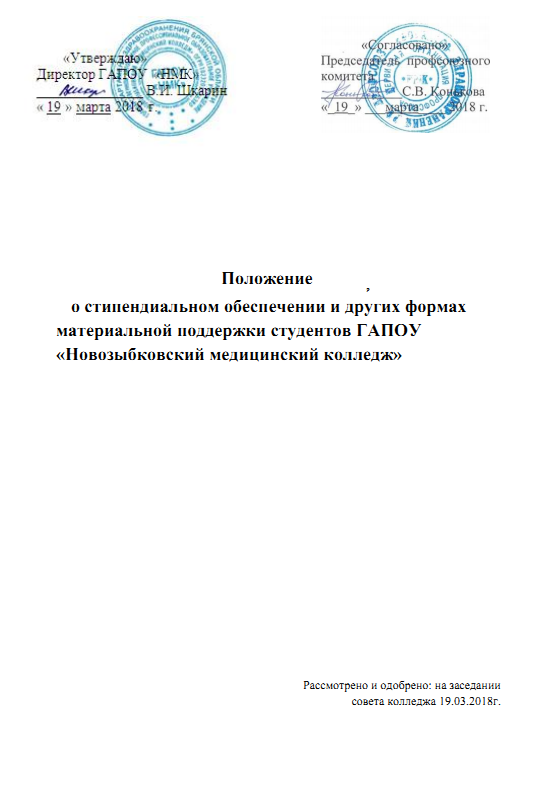 1.Общие положения1.1. Настоящее Положение разработано на основании:Федерального закона № 273–ФЗ «Об образовании в Российской Федерации»;Федерального закона «О внесении изменений в ФЗ «О дополнительных гарантиях по социальной поддержке детей-сирот и детей, оставшихся без попечения родителей» в части уточнения механизмов и условий предоставления детям-сиротам и детям, оставшимся без попечения родителей, мер социальной поддержки» от 17 декабря 2009 года № 315;Приказа Министерства науки и образования РФ №139 от 25 февраля 2014 года «Об установлении требований к студентам, обучающимся по очной форме обучения за счёт бюджетных ассигнований бюджетов субъектов РФ и местных бюджетов, которым назначается государственная академическая стипендия»;  Письма Минтруда  и социального развития РФ «О справке для получения государственной социальной стипендии» от 21 января 2002года  № 365 - ГК;Постановления администрации Брянской области «О мерах по социальной защите  воспитанников, детей-сирот и детей, оставшихся без попечения родителей, обучающихся в ведении Брянской области» от 11 апреля 2005 года № 178 с изменениями, внесёнными постановлением правительства Брянской области от 13 мая 2013 года №109 - п.Постановления администрации Брянской области от 27 января 2006 года №36 «Об утверждении типового положения о стипендиальном обеспечении и других формах материальной поддержки студентов, обучающихся в государственных образовательных учреждениях среднего профессионального образования, находящихся в ведении Брянской области». Приказ департамента образования и науки Брянской области  от            07 апреля 2014г.№609 «Об утверждении Порядка назначения государственной академической стипендии и (или) государственной социальной стипендии  студентам, обучающимся по очной форме обучения за счет бюджетных ассигнований бюджета Брянской области профессиональных образовательных организаций Брянской области» 1.2. Настоящее Положение применяется для студентов очной формы обучения, обучающихся за счёт средств областного бюджета. 1.3. В случае возникновения ситуаций, не предусмотренных настоящим положением, вопросы назначения стипендий и иных социальных выплат, решаются директором по согласованию с профсоюзной организацией. 2.Стипендиальное обеспечение студентов2.1. Настоящее Положение определяет порядок выплаты стипендий и оказания других форм социальной поддержки студентам ГАПОУ  «Новозыбковский  медицинский колледж».2.2.  Стипендией является денежная выплата, назначаемая студентам в целях стимулирования и поддержки освоения ими профессиональных образовательных программ.2.3. Устанавливаются следующие виды стипендий:- областная академическая стипендия;- областная социальная стипендия;- областные именные стипендии.2.4. Областные академические, социальные и именные стипендии назначаются студентам за счёт средств областного бюджета.2.5. Областные академические стипендии назначаются студентам в зависимости от успехов в учёбе.2.6. Областные социальные стипендии назначаются студентам, нуждающимся в социальной помощи.2.7.  Областные именные стипендии учреждаются органами государственной власти Брянской области и назначаются студентам за выдающиеся достижения в учебной и научной деятельности.2.8. Стипендия назначается стипендиальной комиссией колледжа, которая образуется под председательством директора сроком на 1 год из заместителей директора по учебной, учебно-производственной, воспитательной работе, заведующих отделениями по специальностям, руководителя физического воспитания, главного бухгалтера, представителей профсоюзной организации, педагога-организатора, воспитателя общежития и утверждается приказом директора. На заседания стипендиальной комиссии приглашаются классные руководители и актив учебных групп.2.9. Списки студентов, которым стипендиальной комиссией назначены стипендии, утверждаются директором и объявляются приказом по колледжу.2.10. Классные руководители учебных групп готовят совместно с активом сведения о студентах группы, которые претендуют на назначение стипендии, и выписку из протокола собрания (приложение N1, №2 к настоящему Положению) и несут персональную ответственность за достоверность представленных сведений  и оформление необходимых документов.3. Осуществление материальной поддержки студентов.Размер стипендий.3.1. Материальная поддержка студентов осуществляется за счёт:а) средств областного бюджета, выделяемых:на стипендиальное обеспечение в соответствии с действующим законодательством Брянской области;на оказание помощи нуждающимся студентам и организацию культурно-массовой и физкультурно-оздоровительной работы;для выплаты студентам из числа детей-сирот и детей, оставшихся без попечения родителей, ежегодного пособия на приобретение учебной литературы и письменных принадлежностей;б) средств, предназначенных для выплаты именных стипендий;в) собственных средств.3.2. Размер областной академической стипендии определяется колледжем самостоятельно с учётом мнения стипендиальной комиссии, но не может быть меньше размера стипендии, установленного законом Брянской области.3.3. Размер областной социальной стипендии определяется колледжем самостоятельно с учётом мнения стипендиальной комиссии, но не может быть меньше полутора кратного  размера стипендии, установленного законом Брянской области для учреждений среднего профессионального образования.3.4. Объем бюджетных средств, направленных на выплату областных социальных стипендий, не может превышать 50% бюджетных средств, предназначенных для выплаты областных академических и социальных стипендий. 3.5. Размеры именных стипендий для студентов определяются органами государственной власти Брянской области, органами местного самоуправления,  юридическими и физическими лицами, учредившими эти стипендии.4. Порядок назначения и выплаты областной  академической стипендии4.1. Областная академическая стипендия назначается студентам при отсутствии по итогам промежуточной аттестации оценки «удовлетворительно» и академической задолженности.4.2. Студентам, обучающимся: на «отлично», стипендия назначается в размере от 2-х до 3-х  базовых стипендий, установленной законом; на «отлично» и «хорошо» (более 75%  «5»), в размере от 1,5-х до 2-х  базовых стипендий, установленной законом; на  «хорошо»  и «отлично» (менее 75%  «5»)  - в размере 1,5 базовой  стипендии, установленной законом; только на «хорошо» - в размере от 1-х до   1,5 базовой стипендии,  установленной законом.4.3. Назначение областной академической стипендии производится приказом директора по представлению стипендиальной комиссии 2 раза в год по итогам успеваемости за семестр с учётом семестровых и экзаменационных оценок. При наличии аттестации по учебной дисциплине, профессиональному модулю (ПМ), междисциплинарному курсу (МДК) учитывается экзаменационная оценка, которая считается итоговой по данной учебной дисциплине, ПМ, МДК и заносится в стипендиальную ведомость. При отсутствии аттестации по учебной дисциплине, ПМ, МДК учитывается итоговая семестровая оценка.4.4. Выплата  областной академической стипендии производится один раз в месяц,  с  19 по 25 число текущего календарного месяца.4.5. Выплата  областной академической стипендии прекращается с месяца, следующего за месяцем издания приказа об отчислении студента.4.6.  Студентам, получившим неудовлетворительные оценки на дифференцированном зачёте, экзамене и экзамене квалификационном и пересдавшим эти учебные дисциплины, ПМ, МДК до окончания промежуточной аттестации (семестра) областная академическая стипендия назначается на общих основаниях в размере одной базовой стипендии, установленной законом.4.7. В период с начала учебного года до прохождения первой промежуточной аттестации  государственная академическая стипендия  выплачивается всем студентам первого курса, обучающимся по очной форме обучения за счет бюджетных ассигнований бюджета Брянской области  в  размере  одной базовой стипендии.  4.8. Студентам, восстановившимся из академического отпуска по состоянию здоровья и отпуска по уходу за ребёнком, областная академическая стипендия назначается с учётом итогов последней промежуточной аттестации. 4.9. В период прохождения студентами практики (учебной, производственной, преддипломной) сохраняется назначенная им областная академическая стипендия.4.10. Студентам, находящимся в академическом отпуске, областная академическая стипендия не выплачивается.4.11. Студенты-стипендиаты, имеющие продление промежуточной аттестации по болезни или другим уважительным причинам, подтверждённым соответствующими документами, с областной академической стипендии не снимаются. Им выплачивается ранее назначенная стипендия до даты сдачи экзаменов и зачётов в пределах установленного индивидуального срока промежуточной аттестации. Вопрос о назначении стипендии рассматривается в установленном порядке, стипендия назначается с момента сдачи последнего экзамена или зачёта.5. Порядок назначения и выплаты областной  социальной стипендииОбластная социальная стипендия назначается студентам, являющимися:детьми-сиротами и детьми, оставшимися без попечения родителей, лицами из числа детей-сирот и детей, оставшихся без попечения родителей; детьми-инвалидами, инвалидами I и II групп, инвалидами с детства; студентам, подвергшимся воздействию радиации вследствие катастрофы на Чернобыльской АЭС и иных радиационных катастроф, вследствие ядерных испытаний на Семипалатинском полигоне;студентам, являющимся инвалидами вследствие военной травмы или заболевания, полученных в период прохождения военной службы и ветеранами боевых действий;  студентам из числа граждан, проходивших в течение не менее трёх дет военную службу по контракту в Вооружённых Силах РФ, во внутренних войсках Министерства внутренних дел РФ, в инженерно-технических, дорожно-строительных воинских формированиях при федеральных органах исполнительной власти и в спасательных воинских формированиях федерального органа исполнительной власти, уполномоченного на решение задач в области гражданской обороны, Службе внешней разведки  РФ, органах федеральной службы безопасности, органах государственной охраны и федеральном органе обеспечения мобилизационной подготовки органов государственной власти РФ на воинских должностях, подлежащих замещению солдатами, матросами, сержантами, старшинами, и уволенных с военной службы по основаниям, предусмотренным подпунктами «б» - «г» пункта 1, подпунктом «а» пункта 2 и подпунктами «а» - «в» пункта 3 статьи 51 Федерального закона  от  28 марта 1998 года №53-ФЗ «О воинской обязанности и военной службе»; имеющим право на получение государственной социальной помощи.Студенты подтверждают соответствие одной из вышеперечисленных  категорий документами (удостоверение, справка, военный билет, контракт).   5.2. Справка, выдаваемая органом социальной защиты населения по месту жительства, предоставляется ежегодно. Социальная стипендия назначается с момента предоставления справки.5.3. Назначение областной социальной стипендии осуществляется приказом директора колледжа по представлению стипендиальной комиссии в пределах средств, предусмотренных на эти цели в стипендиальном фонде, с учетом мнения академических групп (по предоставлению группы - протокола собрания группы, приложение №2 к настоящему Положению).5.4. Студентам из числа детей сирот и детей, оставшихся без попечения родителей, а также обучающимся, потерявшими в этот период обоих или единственного родителя, в случае достижения ими возраста 23 лет  сохраняется право на полное государственное обеспечение и дополнительные гарантии по социальной  поддержке при получении профессионального образования до окончания обучения в колледже.5.5. Выплата областной социальной стипендии производится один раз в месяц, с  19 по 25 число текущего календарного месяца.5.7. Выплата областной социальной стипендии за исключением студентов из числа детей-сирот и детей, оставшихся без попечения родителей, приостанавливается при наличии задолженности по результатам промежуточной аттестации или семестра, возобновляется после её ликвидации с момента приостановления выплаты указанной стипендии.5.8. Выплата областной социальной стипендии прекращается в случае:отчисления студента из колледжа;прекращения действия основания, по которому стипендия была назначена.5.9. Выплата областной социальной стипендии прекращается с месяца, следующего за месяцем издания приказа о прекращении её выплаты.5.10. Студенты, которым назначается социальная стипендия (п.5.1.), могут претендовать на получение академической стипендии в соответствии с пунктами 4.1 и 4.2. настоящего положения.5.11. В период нахождения студента в академическом отпуске государственная социальная стипендия не выплачивается (за исключением студентов из числа детей-сирот и детей, оставшихся без попечения родителей).6. Другие формы материальной поддержки студентов6.1.На оказание материальной помощи нуждающимся студентам, обучающимся по очной форме обучения, выделяются дополнительные средства в размере 25% от  стипендиального фонда и собственные средства, полученные колледжем.6.2. Для организации культурно-массовой, физкультурной и оздоровительной работы со студентами очной формы обучения выделяются дополнительные средства в сумме месячного размера стипендиального фонда.6.3. Решение об оказании единовременной материальной помощи принимается директором на основании личного заявления студента с приложением документов. Повторная подача аналогичного заявления может состояться не ранее 3 месяцев с момента подачи предыдущего заявления.6.4.При оказании материальной помощи студентам учитывается мнение студенческой группы и  объединённой профсоюзной организации.6.5. Материальная помощь студентам оказывается на основании личного заявления (приложение N3 к настоящему Положению) с подтверждающимися документами.  Размер материальной помощи может быть до пяти социальных стипендий.6.6. Студентам из числа детей-сирот и детей, обучающихся по очной форме обучения и оставшихся без попечения родителей, выплачивается ежегодное пособие на приобретение учебной литературы и письменных принадлежностей в соответствии с законодательством.6.7. Студенты из числа детей-сирот и детей, оставшихся без попечения родителей, зачисленные на полное государственное обеспечение, получают социальную помощь в соответствии с законодательством. 6.8. Студентам из числа детей-сирот, находящимся в академическом отпуске, выплачивается социальная стипендия.6.9. Стипендия за период летних каникул выплачивается суммарно за 2 месяца (июль, август) в сентябре после заседания стипендиальной комиссии.6.10. В пределах имеющихся средств, стипендиального фонда могут выплачиваться поощрительные выплаты независимо от получения стипендий:- активное участие в общественной жизни социума, колледжа, общежития и студенческом самоуправлении;-активное участие в работе кружков и научно-исследовательской работе;-участие в городских и областных олимпиадах, конкурсах, конференциях;- участие в городских и областных спортивных соревнованиях;-за работу в общественной приемной комиссии;-за работу по улучшению материальной технической базы (активное участие в социальной практике).- за особые успехи в учёбе.6.11  Поощрения назначаются приказом директора  на основании ходатайства (приложение N4 к настоящему Положению).  Размер поощрительных выплат может составлять от одной до пяти минимальных стипендий.7. Заключительные положения7.1. В данное Положение могут вноситься изменения и дополнения, которые утверждаются и вводятся в действия приказом директора. 7.2. Настоящее положение может быть пересмотрено в установленном порядке в случаях несоответствия порядка назначения стипендии финансовым возможностям её выплаты.Приложение N1Протоколгруппового собрания ______группыот  «___» _______ 20__г.присутствовало ____ человекКлассный руководитель: __________________Повестка дня:Назначение академической стипендии на _____ семестр 20__-20__ учебного года.Слушали классного руководителя ______________, которая в своем выступлении отметила, что студентов в группе, обучающихся на «хорошо» и «отлично» __ человек и _____, обучающихся на «отлично», и _____, обучающихся на «хорошо».  Академическая стипендия будет  назначена в размере - _____ рублей ___ коп, для обучающихся на «хорошо» и «отлично» и ______ рублей ___ коп. для обучающихся на «отлично», и ______ рублей ___ коп. для обучающихся на «хорошо».Постановили:Назначить академическую стипендию в размере ____ рублей ___ коп, студентам, обучающимся на «хорошо» и «отлично»:Назначить академическую стипендию в размере ____ рублей ___ коп, студентам, обучающимся на «отлично»Назначить академическую стипендию в размере ____ рублей ___ коп, студентам, обучающимся на «хорошо»Классный руководитель: ___________Староста группы:             ___________Профорг группы:              ___________Приложение N2                                                                                     Протоколгруппового собрания ______ группыот «___» ________ 20__г.присутствовало _____ человекКлассный руководитель: _________________Повестка дня:1.Назначение социальной стипендии на 20___- 20__ учебный год.Заслушали классного руководителя ____________, который(ая) сообщил(а), что на социальную стипендию претендуют: Дети сироты Пострадавшие в результате катастрофы на ЧАЭСИмеющим право на получение государственной социальной помощи Постановили:Назначить социальную  стипендию: Дети сиротыПострадавшие в результате катастрофы на ЧАЭСИмеющим право на получение государственной социальной помощи Классный руководитель: ___________Староста группы:             ___________Профорг группы:              ___________                                                                                                                                     Приложение N3                                                                                                         Директору                                                                                                      ГАПОУ «Новозыбковский                                                                                               медицинский колледж»                                                                                                 ______________________                                                                                                       студентки (а) группы_______                                                                                                       _________________________                                                                                                                                             (фамилия)                                                                                                                                                               ______________________________________                                                                                                                                                  (имя)                                                                                                                                                                                                                   ___________________________________________________                                                                                                                                                                                             (отчество)заявление.     Прошу оказать материальную помощь в связи _________________________________________________________________________________________________________________________________________________________________________________________________________________________________________________________________________Приложение: _______________________________________________________________________________________________________________________________________________________________                «____» ______________ 201__г.            (подпись)                                                   Согласовано:Классный руководитель           _________________                ____________________                                                                                              (подпись)                                                       (расшифровка подписи)Профорг группы                       _________________                ____________________                                                                                              (подпись)                                                       (расшифровка подписи)Зам. директора по ВР               _________________                _____________________                                                                                              (подпись)                                                         (расшифровка подписи)Председатель профкома               _________________            ____________________                                                                                              (подпись)                                                                             (расшифровка подписи)Главный бухгалтер                   _________________                _____________________                                                                                                       (подпись)                                                         (расшифровка подписи)  Приложение N4                                                                                                             Директору                                                                                                      ГАПОУ «Новозыбковский                                                                                               медицинский колледж»                                                                                                 ______________________                                                                                                       студентки (а) группы_______                                                                                                       _________________________                                                                                                                                             (фамилия)                                                                                                                                                               ______________________________________                                                                                                                                                  (имя)                                                                                                                                                                                                                   ___________________________________________________                                                                                                                                                                                             (отчество)ходатайство.   Просим поощрить следующих студентов:Классный руководитель           _________________                ____________________                                                                                              (подпись)                                                    (расшифровка подписи)Староста группы                       _________________                ____________________                                                                                              (подпись)                                                    (расшифровка подписи)Согласовано:Зам. директора по ВР                  _________________              ____________________                                                                                              (подпись)                                                    (расшифровка подписи)Председатель профкома               _________________            ____________________                                                                                              (подпись)                                                    (расшифровка подписи)№п/пФ.И.О. студента1.2.3.№п/пФ.И.О. студента1.2.3.№п/пФ.И.О. студента1.2.3.№п/пФ.И.О. студента1.2.№п/пФ.И.О. студента№п/пФ.И.О. студента1.4.2.5.3.6.№п/пФ.И.О. студента№п/пФ.И.О. студента1.4.2.5.3.6.№п/пФ.И.О. студента1.2.№п/пФ.И.О. студента№п/пФ.И.О. студента1.4.2.5.3.6.№п/пФ.И.О. студента№п/пФ.И.О. студента1.6.2.7.3.8.
п/пФамилия, имя, отчество студентаДостиженияРешение комиссии